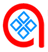                                                                                                                   Αρ. Πρωτ. :ΑΙΤΗΣΗ ΕΡΓΑΖΟΜΕΝΟΥ                                                                                                                                                                                                          Αλεξανδρούπολη:   /10/2020                                                                                                    Ο/Η αιτών/ούσαΑΠΟΔΕΚΤΗΣ – ΘΕΜΑΠρος:  ΤΜΗΜΑ ΔΙΑΧΕΙΡΙΣΗΣ ΑΝΘΡΩΠΙΝΟΥ ΔΥΝΑΜΙΚΟΥΘέμα: ΧΟΡΗΓΗΣΗ ΠΙΣΤΟΠΟΙΗΤΙΚΟΥ ΥΠΗΡΕΣΙΑΚΩΝ ΜΕΤΑΒΟΛΩΝ κ. ΣΤΟΙΧΕΙΑ ΕΡΓΑΖΟΜΕΝΩΝΕπώνυμο: Όνομα:Πατρώνυμο: Κατηγορία: Κλάδος: ΝΟΣΗΛΕΥΤΙΚΗΣΝΟΣΗΛΕΥΤΙΚΗΣΝΟΣΗΛΕΥΤΙΚΗΣΙδιότητα                 (π.χ.Μόνιμος/Ι.Δ.Α.Χ./Ι.Δ.Ο.Χ):Ιδιότητα                 (π.χ.Μόνιμος/Ι.Δ.Α.Χ./Ι.Δ.Ο.Χ):ΜΟΝΙΜΑρ. Μητρ. Εργαζομένου:Υπηρεσία:ΝΟΣΗΛΕΥΤΙΚΗΝΟΣΗΛΕΥΤΙΚΗΝΟΣΗΛΕΥΤΙΚΗΝΟΣΗΛΕΥΤΙΚΗΤμήμα: Τηλέφωνο :ΠΑΡΑΚΑΛΩΝΑ ΜΟΥ ΧΟΡΗΓΗΣΕΤΕ ΠΙΣΤΟΠΟΙΗΤΙΚΟ ΥΠΗΡΕΣΙΑΚΩΝ ΜΕΤΑΒΟΛΩΝ. 